Staff Profile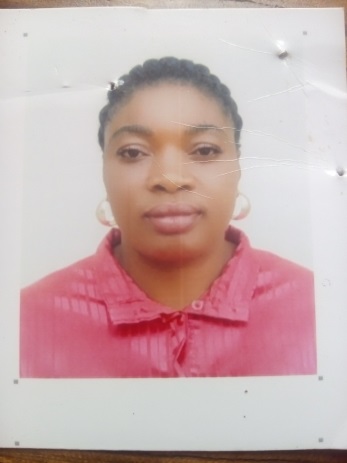 Name: Mopta Comfort NayaDepartment: Home Science and ManagementFaculty: AgricultureDesignation: Laboratory AssistantEmail Address: comfort.mopta@unn.edu.ngPhone Number: 08136447102BiographyStaff No: JS/13538Sex: FemaleAge: 34Date of Birth: 1st March 1984Nationality: NigeriaMarital Status: MarriedNext of Kin: Mr Ashipu Godwin DanielPermanent Home Address: No 2A Hill-Top NsukkaContact Address: Department of Home Science and ManagementProfessional Qualifications: FSLC			    	       WASSCE			     	       ONDArea of Specialization: Health and Physical EducationResponsibilities: Laboratory Assistant Duties